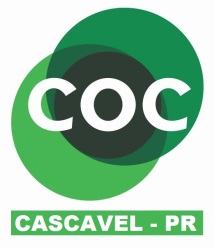 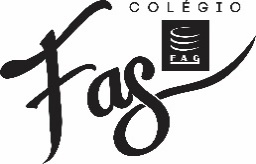 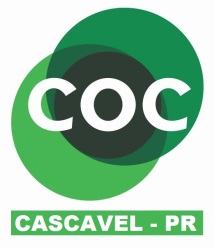 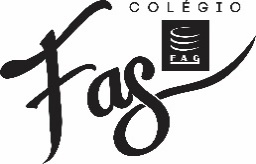 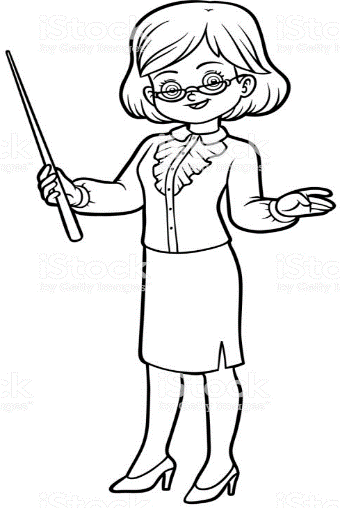 PRODUÇÃO DE TEXTO MALUCOPegue  uma caixa vazia com tampa (pode ser caixa de sapato);Coloque dentro dessa caixa objetos diversos que podem ser: colares, perucas, chapéus, sapatos, carrinhos, bolas, o que você, tiver ao seu alcance;Cada um deve escrever o primeiro parágrafo do texto de acordo com o tema que quiser;Depois, cada um deve tirar um objeto da caixa, e todos devem acrescentar esse objeto no texto;Prosseguir até tirar todos os objetos;Termine seu texto e veja como ficou;Bom trabalho!!Final , leia seu texto e veja como ficou.sse dos BilhõesA China é o país mais populoso do mundo.Até o inicio de 2.003, a população estimada é de 1.286.545.000 habitantes. Use o número a cima e preencha a tabela e responda as demais questões.Professora Eva 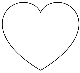 